DRUŠTVO  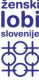 ŽENSKI LOBI SLOVENIJE  Women’s Lobby of Slovenia  PRISTOPNA IZJAVA Prostovoljno in svobodno pristopam v članstvo Ženskega lobija Slovenije kot  1. Ime in priimek: 2. Ulica: 3. Poštna številka in kraj: 
4. E-naslov:5. Telefonska/mobi številka: Pristopno izjavo lahko pošljete po elektronski pošti na naslov:  zenskilobi@gmail.com.S podpisom pristopne izjave se strinjate z uporabo in hranjenjem navedenih  podatkov v skladu s predpisi o varstvu osebnih podatkov v Evropski uniji in  Republiki Sloveniji.  Podpis: Datum vstopa v članstvo: 

Priloga: Kratek življenjepis in motiv za vstop (zaželena, a neobvezna)Dalmatinova 4 · 1000 Ljubljana · Slovenija · tel.: 031 612 434 · e-naslov: ženskilobi@gmail.com · www.zenskilobi.si članica posameznica 